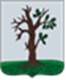 Российская ФедерацияБРЯНСКАЯ ОБЛАСТЬСОВЕТ НАРОДНЫХ ДЕПУТАТОВ СТАРОДУБСКОГО МУНИЦИПАЛЬНОГО ОКРУГАРЕШЕНИЕот  25.10.2023г.№  373	Заслушав и обсудив информацию главного врача ГБУЗ "Стародубская ЦРБ" Задорожного Владимира Олеговича  " О санитарно-эпидемиологической обстановке в Стародубском муниципальном округе в текущем периоде 2023 года», Совет народных депутатов  Стародубского муниципального округа решил:1.Информацию " О санитарно-эпидемиологической обстановке в Стародубском муниципальном округе в текущем периоде 2023 года»  принять к сведению  (Приложение № 1).2.Настоящее решение вступает в силу с момента его официального опубликования.Глава Стародубского муниципального округа                                         Н. Н. ТамилинПриложение №1к решению «О санитарно-эпидемиологической обстановке в Стародубском муниципальном округе в текущем периоде 2023 года»  №373  от   25.10.2023г.                                                                                                       Об эпидемиологической ситуации в Стародубском МОЗаболеваемость коронавирусной инфекцией за 9 месяцев 2023г.Зарегистрирован 141случай подтвержденной коронавирусной инфекцией, из них у 7 детей. За такой же период 2022г. было зарегистрировано 2850 случаев COVID-19Идет не только значительное снижение заболеваемости, но и уменьшение тяжести течения болезни. Так из  141 случая заболевания протекало как ОРВИ у 130 человек, и осложнились пневмонией у 11 человекВ стационаре пролечен 21 человек (14 случаев в ГБУЗ «Стародубская ЦРБ», 7 человек в Брянском инфекционном госпитале на базе ГБ № 4). Госпитализировались пациенты старше 65 лет и пациенты из групп риска. Зарегистрирован 1 летальный исход в Брянском госпитале (мужчина 86 лет с сопутствующей сердечно-сосудистой патологией, не вакцинированный).Динамика заболеваемости по месяцам:- январь – 2 случая- февраль – 12 случаев- март – 83 случая- апрель – 30 случаев- май – 4 случая- июнь – 5 случаев- июль – 0- август – 1 случай- сентябрь – 4 случая- за 3 недели октября выявлено 7 случаев заболевания коронавирусной инфекцией, протекающих как ОРВИВсего заболеваемость ОРВИ за период 9 месяцев 2023г. составила – 2457 случая, из них дети до 17 лет – 1833 человека, из них дети до 14 лет – 1493 человека, а также гриппом – 10 случаев, из них дети до 17 лет – 2 случая, из них дети до 14 лет – 1 случай.Проведя сравнительный анализ понедельной заболеваемости с аналогичным периодом 2022г. можно отметить следующее: в 2023г. подъем заболеваемости начался ранее, чем в 2022г. и превышает пороговый уровеньС целью предотвращения подъёма заболеваемости  респираторными заболеваниями, в частности гриппом   в ГБУЗ «Стародубская ЦРБ» с сентября 2023года проводится вакцинация населения Стародубского муниципального противогриппозными вакцинами.	План по вакцинации  от гриппа составляет: всего – 18700, из них 14250 взрослого населения, 4450 дети. ГБУЗ «Стародубской ЦРБ»  было получено вакцин всего: 9934  доз для взрослого населения, 2940  доз  для детского населения. За прошедший период было вакцинировано:9094 человек среди взрослого населения:Остаток – 420 доз2940 человек среди детского населения:Остаток – 0 дозГБУЗ «Стародубская ЦРБ» с августа месяца проводится информационное оповещение населения Стародубского района путем привлечения СМИ, бюллетней, бесед, объявлений. Направлены информационные письма в администрацию Стародубского МО, руководителям предприятий и организаций о профилактике гриппа и проведении компании по вакцинации населения против гриппа. На территории Стародубского МО привито в числе предприятий: ОАО «Консервсушпрод» привито 330 чел., от числа работающих – 382 чел.ТнВ «Сыр Стародубский» привито 685 чел. от числа работающих 754 чел.ГБУЗ «Стародубская ЦРБ» привито 413 чел. от числа работающих – 472 чел.Сфера образования – привито 988 чел. от числа работающих – 1000 чел.Прочие группы населения – привито – 5966 чел.ТнВ «Красный Октябрь» - 170 чел.В/ч 67094 – 350 дозУФСИН – 135 чел.МО МВД «Стародубский» - 150 чел.ФХ «Пуцко» - 80 чел.ФХ «Ахламов» - 65 чел.ИП Свистунов – 52 чел.КФХ «Меленский картофель» - 102 чел.КЦСОН – 28 чел.О санитарно-эпидемиологической обстановке в Стародубском муниципальном округе в текущем периоде 2023 года.Периоды 2022г.2023г.Пороговый уровень02.10-08.10.2368 случаев164 случаяВ 2,3 р. превышен порог09.10-15.10.23102 случая135 случаевВ 1,8 р. превышен порог16.10.-23.10.2369 случаев131 случайВ 1,8 р. превышен порог